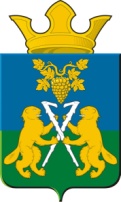 АДМИНИСТРАЦИЯ НИЦИНСКОГО СЕЛЬСКОГО ПОСЕЛЕНИЯСЛОБОДО-ТУРИНСКОГО МУНИЦИПАЛЬНОГО РАЙОНА СВЕРДЛОВСКОЙ ОБЛАСТИП О С Т А Н О В Л Е Н И ЕОт 26  октября  2021 года                                                                                               с.Ницинское                                               № 121Об утверждении критериев выбора закупок товаров, услуг, для обеспечения нужд органов местного самоуправленияНицинского сельского поселениядля проведения анализа       В соответствии с Федеральным законом от 25 декабря 2008 года № 273-Ф3 «О противодействии коррупции», на основании Методических рекомендаций по выявлению и минимизации коррупционных рисков при осуществлении закупок товаров, работ, услуг для обеспечения государственных или муниципальных нужд, разработанных Министерством труда и социальной защиты Российской Федерации, ПОСТАНОВЛЯЕТ:  1. Утвердить критерии выбора закупок товаров, услуг, для обеспечения нужд органов местного самоуправления Ницинского сельского поселения анализ, которых будет проводиться ответственным, за работу по выявлению личной заинтересованности в сфере закупок в органах местного самоуправления Ницинского сельского поселения: 1) размер начальной (максимальной) цены договора, предметом которого являются поставка товара, выполнение работы, оказание услуги (далее - контракт), цена контракта, заключаемого с единственным поставщиком (подрядчиком, исполнителем) превышает 3 000 000 рублей;2) частота заключаемых контрактов с одним и тем же поставщиком (подрядчиком), исполнителем более 4 раз в течение календарного года.2. Контроль за исполнением настоящего постановления возложить на заместителя Главы администрации Ницинского сельского поселения Зырянова А.В.Глава Ницинского сельского поселения                             Т.А.Кузеванова